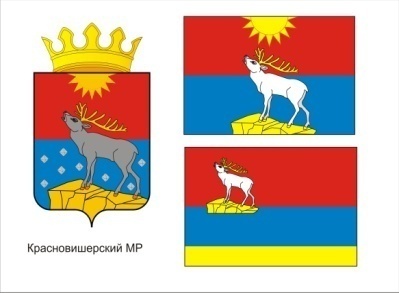 ДУМА КРАСНОВИШЕРСКОГО ГОРОДСКОГО ПОСЕЛЕНИЯПЕРМСКОГО КРАЯРЕШЕНИЕОб утверждении Положения о размещении нестационарных торговых объектов на территории Красновишерского городского поселения Пермского краяВ соответствии с Федеральными законами от 06.10.2003 № 131-ФЗ «Об общих принципах организации местного самоуправления в Российской Федерации», от 28.12.2009 № 381-ФЗ «Об основах государственного регулирования торговой деятельности в Российской Федерации», статьей 39.36 Земельного кодекса Российской Федерации, постановлениями Правительства Пермского края от 28.11.2017 № 966-п «Об утверждении Порядка разработки и утверждения схемы размещения нестационарных торговых объектов», от 21.03.2018 № 137-п «Об утверждении Порядка организации и проведения аукциона в электронной форме на право заключения договора на осуществление торговой деятельности в нестационарном торговом объекте, договора на размещение нестационарного торгового объекта», статьей 6 Устава Красновишерского городского поселения Пермского края в целях повышения доступности товаров для населения и упорядочения размещения нестационарных торговых объектов на территории Красновишерского городского поселения Пермского края, Дума Красновишерского городского поселения Пермского краяРЕШАЕТ:Утвердить Положение о размещении нестационарных торговых объектов на территории Красновишерского городского поселения Пермского края согласно приложению к настоящему решению.Признать утратившим силу решение Думы Красновишерского городского поселения Пермского края от 25.09.2013 № 108 «Об утверждении Положения о размещении нестационарных торговых объектов на территории Красновишерского городского поселения Пермского края».Обнародовать настоящее решение на информационном стенде нормативно-правовых актов Красновишерского городского поселения Пермского края по адресу: ул. Дзержинского, 6а, холл второго этажа и в читальном зале центральной библиотеки МРУК «Красновишерская межпоселенческая централизованная библиотечная система», по адресу: г. Красновишерск, ул. Спортивная, 18, разместить на сайте Красновишерского городского поселения Пермского края, на сайте Красновишерского муниципального района. Решение вступает в силу с момента его обнародования.Контроль за исполнением настоящего решения возложить на главу муниципального района - главу администрации Красновишерского муниципального района Е.В. Верещагина.Глава городского поселения -председатель Думы Красновишерскогогородского поселения                                                                    Н.М. АнтипинаУТВЕРЖДЕНОРешением ДумыКрасновишерскогогородского поселения Пермского краяот 31.10.2018 № 98-гпПоложение о размещении  нестационарных торговых объектов на территории Красновишерского городского поселения Пермского края1. Общие положения1.1. Настоящее Положение разработано на основании Федерального закона от 06.10.2003 № 131-ФЗ «Об общих принципах организации местного самоуправления в Российской Федерации», Федерального закона от 28.12. 2009  № 381-ФЗ «Об основах государственного регулирования торговой деятельности в Российской Федерации», статьи 39.36 Земельного кодекса Российской Федерации, постановлений Правительства Пермского края от 28.11.2017 № 966-п «Об утверждении Порядка разработки и утверждения схемы размещения нестационарных торговых объектов», от 21.03.2018 № 137-п «Об утверждении Порядка организации и проведения аукциона в электронной форме на право заключения договора на осуществление торговой деятельности в нестационарном торговом объекте, договора на размещение нестационарного торгового объекта» и устанавливает правила размещения нестационарных торговых объектов на территории Красновишерского городского поселения Пермского края.1.2. Настоящее Положение разработано в целях повышения доступности товаров для населения, упорядочения размещения нестационарных торговых объектов на территории Красновишерского городского поселения Пермского края.1.3. Положение распространяется на отношения, связанные с размещением нестационарных торговых объектов на землях, находящихся в муниципальной собственности, а также на землях, государственная собственность на которые не разграничена, в том числе на территориях общего пользования.1.4. Положение не распространяется на отношения, связанные с размещением нестационарных торговых объектов, расположенных на территории розничных рынков, ярмарок и при проведении массовых мероприятий на территории Красновишерского городского поселения Пермского края. 2. Основные понятияДля целей Положения используются следующие основные понятия:нестационарный торговый объект - торговый объект, представляющий собой временное сооружение или временную конструкцию, не связанные прочно с земельным участком вне зависимости от наличия или отсутствия подключения (технологического присоединения) к сетям инженерно-технического обеспечения, в том числе передвижное сооружение;павильон - нестационарный торговый объект, представляющий собой отдельно стоящее строение (часть строения) или сооружение (часть сооружения) с замкнутым пространством, имеющее торговый зал и рассчитанное на одно или несколько рабочих мест продавцов;киоск - нестационарный торговый объект, представляющий собой сооружение без торгового зала с замкнутым пространством, внутри которого оборудовано одно рабочее место продавца и осуществляется хранение товарного запаса;палатка - нестационарный торговый объект, представляющий собой оснащенную прилавком легковозводимую сборно-разборную конструкцию, образующую внутреннее пространство, не замкнутое со стороны прилавка, предназначенный для размещения одного или нескольких рабочих мест продавцов и товарного запаса на один день торговли;лоток - передвижной нестационарный торговый объект, представляющий собой временную конструкцию, предназначенную для выкладки и демонстрации товаров, при необходимости оснащенную оборудованием для обеспечения сохранности товаров и подготовки их к продаже;контейнер - передвижной нестационарный торговый объект, представляющий собой полностью или частично закрытую емкость, предназначенную для помещения в нее товаров;автомагазин, автолавка, автоприцеп - передвижной нестационарный торговый объект, представляющий собой автотранспортное средство, используемое для целей осуществления торговой деятельности;сезонное (летнее) кафе - нестационарный торговый объект, размещаемый (обустраиваемый) на участке территории, непосредственно примыкающей к стационарному торговому объекту (объекту общественного питания), или отдельно стоящий, используемый для более полного удовлетворения потребностей населения в продуктах питания и прохладительных напитках;торговая площадь нестационарного торгового объекта - помещение, предназначенное для выкладки, демонстрации товаров, обслуживания покупателей и проведения денежных расчетов с покупателями при продаже товаров, прохода покупателей;специализация нестационарного торгового объекта - торговая деятельность, при которой 80 и более процентов всех предлагаемых к продаже товаров (услуг) от их общего количества составляют товары (услуги) одной группы, в том числе мясо и мясная продукция; молоко и молочная продукция; хлеб, хлебобулочные и кондитерские изделия; рыба и морепродукты; общественное питание; непродовольственные товары; цветы и другие растения; овощи и фрукты; быстрое питание (готовая еда); мороженное и прохладительные напитки; вода; за исключением деятельности по реализации печатной продукции;специализация нестационарного торгового объекта "Печать" - торговая деятельность, при которой 60 и более процентов всех предлагаемых к продаже товаров (услуг) от их общего количества составляет печатная продукция, включая периодические печатные издания;схема размещения нестационарных торговых объектов (далее – Схема) –  документ, состоящий из текстовой и графической частей, определяющий места размещения нестационарных торговых объектов на территории Красновишерского городского поселения Пермского края и содержащий сведения о виде, площади, адресных ориентирах, периоде размещения, специализации объекта, собственнике земельного участка, здания, строения, сооружения на (в) котором расположен нестационарный торговый объект, статусе нестационарного торгового объекта;торговый автомат (вендинговый автомат) - нестационарный торговый объект, представляющий собой техническое устройство, предназначенное для автоматизации процессов продажи, оплаты и выдачи штучных товаров в потребительской упаковке в месте нахождения устройства без участия продавца;владелец нестационарного торгового объекта - собственник нестационарного торгового объекта или лицо, владеющее нестационарным торговым объектом на основаниях, предусмотренных гражданским законодательством;уполномоченный орган - Администрация Красновишерского муниципального района (далее – Администрация) в лице структурного либо функционального подразделения администрации, за которым закреплены полномочия по решению вопросов местного значения в определенной сфере деятельности:орган, уполномоченный на решение вопросов в сфере градостроительства, - отдел архитектуры и градостроительства управления строительства, энергетики и жилищно-коммунального хозяйства администрации Красновишерского муниципального района,орган, уполномоченный на решение вопросов в сфере развития малого и среднего предпринимательства, - отдел экономического развития территории администрации Красновишерского муниципального района,орган, уполномоченный на решение вопросов в сфере земельных отношений, - управление по распоряжению ресурсами администрации Красновишерского муниципального района;орган, уполномоченный на проведение торгов на право заключения договора на размещение нестационарного торгового объекта - управление по распоряжению ресурсами администрации Красновишерского муниципального района; иные, используемые в Положении термины и понятия, применяются в значении, используемом в законодательстве Российской Федерации и Пермского края.3. Требования к размещению нестационарных торговых объектов3.1 Размещение нестационарных торговых объектов на земельных участках, находящихся в муниципальной собственности, и государственная собственность на которые не разграничена осуществляется на основании Схемы размещения нестационарных торговых объектов на территории Красновишерского городского поселения. 3.2 Схема размещения нестационарных торговых объектов на территории Красновишерского городского поселения (далее – Схема) разрабатывается в соответствии с Порядком разработки и утверждения схемы размещения нестационарных торговых объектов, определенным постановлением Правительства Пермского края от 28 ноября 2017г. № 966-п и утверждается решением Думы Красновишерского городского поселения.3.3 Размещение нестационарного торгового объекта, место которого не предусмотрено в Схеме или в отношении которого не установлены правовые основания для его размещения, не допускается.3.4. Внешний вид (в цветном изображении) и схема места расположения нестационарного торгового объекта на земельном участке согласовываются с органом, уполномоченным на решение вопросов в сфере градостроительства.3.5. Внешний вид нестационарного торгового объекта должен соответствовать архитектурному облику города, установленному Правилами благоустройства и содержания территории Красновишерского городского поселения Пермского края, на протяжении всего срока эксплуатации.Внешний вид нестационарного торгового объекта должен предусматривать возможность его монтажа из легких сборных несущих конструкций заводского изготовления. Для изготовления (модернизации) объекта и его отделки должны применяться современные сертифицированные (в т.ч. в части пожаробезопасности) материалы, имеющие качественную и прочную (заводскую) окраску, отделку и не изменяющие своих эстетических и эксплуатационных качеств в течение всего срока эксплуатации нестационарного торгового объекта.Ограждающие конструкции нестационарного торгового объекта должны предусматриваться из металлических или иных сертифицированных конструкций с остеклением из витринного стекла (простого или тонированного), включая двери, витражи, фальшвитрины и облицовку. Допускается применение сэндвич-панелей (кроме панелей с крупноразмерным шагом), композитных панелей с различной текстурной и фактурной поверхностью.Внешний вид нестационарного торгового объекта не должен допускать применение кирпича, блоков, бетона (кроме незаглубленного фундамента). Применение деревянных конструкций допускается на сезонных объектах общественного питания (летних кафе).3.6. При размещении нестационарного торгового объекта не допускаются вырубка кустарниковой, древесной растительности, асфальтирование и сплошное мощение приствольных кругов в радиусе ближе 1,5 метра от ствола. Для деревьев, расположенных в мощении, при отсутствии иных видов защиты (приствольных решеток, бордюров, периметральных скамеек и т.д.) рекомендуется предусматривать защитные виды покрытий в радиусе не менее 1,5 метра от ствола: щебеночное, галечное, "соты" с засевом газона.3.7. В период с 01 мая по 01 октября рядом с павильонами и киосками допускается размещение холодильного оборудования для реализации прохладительных безалкогольных напитков, мороженого.3.8. Схемой должно предусматриваться размещение не менее шестидесяти процентов нестационарных торговых объектов, используемых субъектами малого или среднего предпринимательства, осуществляющими торговую деятельность, от общего количества нестационарных торговых объектов.4. Размещение нестационарных торговых объектов4.1. Основанием для размещения нестационарных торговых объектов является договор на право размещения нестационарного торгового объекта (далее - Договор).4.2. По Договору взимается плата за размещение нестационарного торгового объекта, рассчитываемая в соответствии с Методикой определения платы за размещение нестационарного торгового объекта, являющейся приложением к настоящему Положению.Указанная плата подлежит зачислению в доход бюджета Красновишерского городского поселения Пермского края.4.3. Договор заключается администрацией Красновишерского муниципального района с субъектами торговли по результатам аукциона в электронной форме на срок 5 лет, за исключением случаев заключения:договора на размещение передвижного нестационарного торгового объекта;договора на размещение сезонного (летнего) кафе, размещаемого (обустраиваемого) на участке территории, непосредственно примыкающем к стационарному торговому объекту (объекту общественного питания);договора на размещение нестационарного торгового объекта в границах территории объекта культурного наследия (памятника истории и культуры) народов Российской Федерации (далее - объект культурного наследия), являющегося достопримечательным местом (далее - достопримечательное место), и зонах охраны объекта культурного наследия.Договор на право размещения передвижного нестационарного торгового объекта, в том числе палатки, заключается администрацией Красновишерского муниципального района с субъектами торговли по результатам аукциона в электронной форме,  на срок не более одного года.Порядок заключения договора на размещение сезонного (летнего) кафе, размещаемого (обустраиваемого) на участке территории, непосредственно примыкающем к стационарному торговому объекту (объекту общественного питания), в том числе срок его действия, определяется администрацией Красновишерского муниципального района.Срок действия Договора в границах территории достопримечательного места и зонах охраны объекта культурного наследия определяется уполномоченными органами с учетом ограничений размещения нестационарного торгового объекта, установленных соответствующими требованиями к градостроительным регламентам и режимами использования земель в границах данных территорий.Договоры аренды земельных участков для размещения нестационарных торговых объектах на территории Красновишерского городского поселения Пермского края, заключенные до утверждения настоящего Положения, действуют до окончания срока их действия.4.4. Обследование и учет установленных нестационарных торгов объектов для оценки их соответствия Схеме, Договору на право размещения нестационарного торгового объекта осуществляется комиссией с составлением Акта обследования нестационарного торгового объекта. Порядок обследования нестационарных торговых объектов, форма Акта обследования нестационарного торгового объекта и состав комиссии разрабатывается отделом экономического развития территории и утверждается постановлением Администрации Красновишерского муниципального района.4.5. В акте обследования указываются выявленные несоответствия, которые владелец соответствующего объекта обязан устранить после получения акта обследования. По окончании указанного срока обследование нестационарного торгового объекта осуществляется повторно.4.6. В случае если указанные в акте обследования несоответствия не устранены, отдел экономического развития территории передает сведения в управление по распоряжению ресурсами для решения вопроса о расторжении договора на размещение нестационарного торгового объекта, либо применения иных мер, предусмотренных действующим законодательством РФ и договором.Обследование установленных нестационарных объектов проводится в соответствии с утвержденным планом проверок.4.7. По окончании срока действия Договора, а также при досрочном его прекращении владельцы нестационарных торговых объектов в месячный срок должны их демонтировать (переместить) и восстановить нарушенное благоустройство территории.4.8. При неисполнении владельцами нестационарных торговых объектов обязанности по своевременному демонтажу нестационарных торговых объектов объекты считаются незаконно размещенными, а места их размещения подлежат освобождению в соответствии с условиями Договора и (или) действующим законодательством.4.9. Заявление на размещение нестационарного торгового объекта подаются на имя главы муниципального района – главы администрации Красновишерского муниципального района.В заявлении должны быть указаны наименование юридического лица или фамилия, имя, отчество индивидуального предпринимателя, сведения о внесении записи в Единый государственный реестр юридических лиц (ЕГРЮЛ) или Единый государственный реестр индивидуальных предпринимателей (ЕГРИП), адрес и телефон заявителя, место расположения, вид передвижного нестационарного объекта в отношении которого заявитель инициирует рассмотрение вопроса о размещении нестационарного объекта, планируемый режим работы.4.10. К заявлению прилагаются следующие документы:а) план-схема участка территории с указанием места расположения и размеров нестационарного объекта;б) эскиз (фотография) нестационарного торгового объекта;в) заверенный заявителем ассортиментный перечень товаров, реализация которых будет производиться через данный нестационарный объект.5. Порядок заключения Договора на торгах 5.1. Процедура подготовки и проведения аукциона в электронной форме на право заключения Договора, а также порядок заключения таких договоров регламентированы Порядком организации и проведения аукциона в электронной форме на право заключения договора на осуществление торговой деятельности в нестационарном торговом объекте, договора на размещение нестационарного торгового объекта, утвержденным постановлением Правительства Пермского края от 21 марта 2018 г. № 137-п.5.2. Уполномоченным органом на проведение торгов на право заключения Договора является управление по распоряжению ресурсами администрации Красновишерского муниципального района.6. Порядок и основания досрочного прекращения действия Договора 6.1. Договор может быть расторгнут по соглашению сторон или по решению суда в случаях и порядке, предусмотренных действующим законодательством Российской Федерации.6.2. Право администрации Красновишерского муниципального района на расторжение Договора:6.2.1. неисполнение субъектом торговли обязательства по соблюдению:специализации нестационарного торгового объекта;адресного ориентира размещения нестационарного торгового объекта в соответствии со схемой;вида нестационарного торгового объекта;площади нестационарного торгового объекта;6.2.2. неисполнение субъектом торговли обязательства по осуществлению в нестационарном торговом объекте торговой деятельности в течение 30 календарных дней подряд в течение срока действия договора;6.2.3. неисполнение субъектом торговли обязательств по оплате цены договора или просрочка исполнения обязательств по оплате очередных платежей по Договору на срок более 30 календарных дней и более двух раз подряд;6.2.4. неисполнение субъектом торговли запрета на передачу или уступку прав по Договору третьим лицам, осуществление третьими лицами торговой и иной деятельности с использованием нестационарного торгового объекта;6.2.5. неоднократные (два и более раза) нарушения условий Договора при осуществлении торговой деятельности в нестационарном торговом объекте (подтвержденные вступившими в силу постановлениями о назначении административного наказания) в течение одного календарного года и неустранение нарушений условий Договора в сроки, указанные в предписании органа места самоуправления муниципального образования Пермского края об их устранении, в частности несоблюдение:6.2.6. правил благоустройства и содержания территории Красновишерского городского поселения Пермского края, используемой для размещения нестационарного торгового объекта;6.2.7. правил обращения с твердыми бытовыми отходами;6.2.8. требований к розничной продаже алкогольной продукции, утвержденных Федеральным законом от 22 ноября 1995 г. N 171-ФЗ "О государственном регулировании производства и оборота этилового спирта, алкогольной и спиртосодержащей продукции и об ограничении потребления (распития) алкогольной продукции", что подтверждено постановлением о назначении административного наказания;6.2.9. изъятие земельного участка для государственных и муниципальных нужд в случае необходимости в использовании земельного участка, на котором расположен нестационарный торговый объект, в случае принятия органом местного самоуправления следующих решений:- о необходимости ремонта и (или) реконструкции автомобильных дорог, в случае если нахождение нестационарного торгового объекта препятствует осуществлению указанных работ;- об использовании территории, занимаемой нестационарным торговым объектом, для целей, связанных с развитием улично-дорожной сети, размещением остановок городского общественного транспорта, оборудованием бордюров, организацией парковочных мест, иных элементов благоустройства;- о размещении объектов капитального строительства регионального и муниципального значения;6.2.10. ликвидация юридического лица, снятие статуса индивидуального предпринимателя, банкротство индивидуального предпринимателя, юридического лица.6.3. При наступлении случаев, указанных в пункте 6.2.9. настоящего Положения, администрация направляет уведомление владельцу нестационарного торгового объекта о досрочном прекращении действия Договора не менее чем за один месяц до дня прекращения действия Договора.6.4. В случае досрочного прекращения действия Договора по основаниям, предусмотренным пунктом 5.2.9. настоящего Положения, администрация Красновишерского муниципального района обязана предложить владельцу нестационарного торгового объекта заключение Договора на свободном месте, предусмотренном Схемой, без проведения торгов на право заключения Договора на срок, равный оставшейся части срока действия досрочно расторгнутого Договора.7. Контроль за размещением нестационарных торговых объектов7.1. Контроль за размещением нестационарных торговых объектов осуществляет орган, уполномоченный на решение вопросов в сфере развития малого и среднего предпринимательства - отдел экономического развития территории администрации Красновишерского муниципального района.Приложение 1к Положению о размещении нестационарных торговых объектов на территорииКрасновишерского городского поселения Пермского краяМЕТОДИКАопределения платы за размещение нестационарного торговогообъекта1. Настоящая Методика устанавливает порядок расчета платы за размещение нестационарного торгового объекта (далее - плата за размещение).2. Плата за размещение (в рублях за один месяц) определяется по следующей формуле:ПР = уКС x S x 7% / 12,гдеПР - плата за размещение,уКС - удельный показатель кадастровой стоимости земель Красновишерского городского поселения Пермского края, утвержденный нормативным правовым актом Пермского края (руб./кв. м),S - площадь нестационарного торгового объекта,7% - процент от кадастровой стоимости земель3. Размер платы по договору на размещение НТО, заключаемому на торгах, определяется по итогам торгов. 4. Начальная цена предмета торгов рассчитывается по формуле в соответствии с пунктом 2 настоящей Методики. Приложение 2к ПоложениюО размещении нестационарныхторговых объектов на территорииКрасновишерского городского поселения Пермского краяНачальнику управления по распоряжениюресурсами администрации Красновишерскогомуниципального района                                      от __________________________________                                          (наименование юридического лица,                                               фамилия, имя, отчество                                           индивидуального предпринимателя)                                      _____________________________________                                                 (номер телефона)ЗАЯВЛЕНИЕо заключении договора на размещение сезонного кафепри объекте общественного питания
Заявитель _________________________________________________________________                (наименование юридического лица, фамилия, имя, отчество                          индивидуального предпринимателя)в лице (для юридических лиц) _________________________________________________________________,                                  (фамилия, имя, отчество руководителя                                        или уполномоченного лица)документ,  удостоверяющий  личность  (для индивидуальных  предпринимателей)__________________________________________________________________________________________________________________________________                              (вид документа)__________________________________________________________________________________________________________________________________                     (серия, номер, кем и когда выдан)    Местонахождение,   почтовый   адрес   организации,   место   жительстваиндивидуального предпринимателя _________________________________________________________________    Сведения о государственной регистрации (юридического лица) ОГРН _________________________________________________________________(индивидуального предпринимателя) ОГРНИП ________________________    ИНН __________________________________________________________    Реквизиты банковского счета _________________________________________________________________    Контактная информация (телефон, адрес эл. почты): _________________________________________________________________    Прошу  заключить  договор  на  размещение  сезонного  кафе  при объекте общественного питания _________________________________________________________________по адресу: _________________________________________________________________,             (адрес размещения указывать согласно утвержденной Схеме НТО)номер территории согласно Схеме размещения НТО _________________________________________________________________,количество посадочных мест в сезонном кафе _________________________________________________________________,площадь сезонного кафе ________________ кв. м,период функционирования с _______________________ по _____________________.Прошу закрепить  прилегающую  территорию  для благоустройства  площадью 5 кв. м, а также дополнительную прилегающую территорию площадью ____ кв. м.Настоящим заявлением заявитель гарантирует достоверность представленной в заявлении информации  и подтверждает  право  администрации Красновишерского муниципального района  запрашивать  в уполномоченных органах власти информацию, уточняющую представленные в заявлении сведения.Настоящим заявлением заявитель подтверждает:- факт непроведения ликвидации в отношении себя как заявителя –юридического лица и отсутствие решения арбитражного суда признаниизаявителя - юридического лица, индивидуального предпринимателя банкротом;- факт неприостановления своей деятельности в порядке,  предусмотренномКодексом об административных правонарушениях Российской Федерации, на день подачи заявления.К заявлению прилагаются:1) опись документов, представляемых для заключения договорана размещение сезонного кафе;2) документ, подтверждающий полномочия лица на осуществление действий от имени претендента (в случае необходимости);3) выписка из Единого государственного реестра юридических лиц(для юридического лица), выписка из Единого государственного реестра индивидуальных предпринимателей (для индивидуального предпринимателя), полученные не ранее чем за 6 месяцев до направления заявления о заключении Договора  в адрес  Уполномоченного  органа,  или их нотариально  заверенная копия;4) для сезонного кафе  при стационарном объекте  общественного питания:копии правоустанавливающих документов, подтверждающие имущественные права заявителя на занимаемые здание, строение, сооружение, нежилое помещение, в которых размещено предприятие общественного питания (свидетельство о собственности, договор аренды, субаренды);5) для сезонного кафе при нестационарном объекте общественного питания- копия действующего договора на право размещения нестационарного торгового объекта, в том числе объекта по оказанию услуг (павильона общественного питания);6) копия правоустанавливающих документов на пользование земельнымучастком, на котором размещено сезонное кафе (договор аренды, субаренды) (при наличии);7) сведения об отсутствии задолженности по налогам и сборам в бюджетывсех уровней;8) фотографии объекта общественного питания с прилегающей территорией.
Подпись ___________________________ __________________________               (подпись должностного лица) (Ф.И.О. должностного лица)
М.П.(при наличии)
Дата __________________________Пояснительная записка к проекту решения Думы КГППредставленный на рассмотрение проект решения Думы КГП ПК «Об утверждении Положения о размещении нестационарных торговых объектов на территории Красновишерского городского поселения Пермского края» подготовлен с учетом требований постановлений Правительства ПК от 28 ноября 2017 года № 966-п «Об утверждении Порядка разработки и утверждения схемы размещения нестационарных торговых объектов»(далее-Порядок), от 21 марта 2018 № 137-п «Об утверждении Порядка организации и проведения аукциона в электронной форме на право заключения договора на осуществление торговой деятельности в нестационарном торговом объекте, договора на размещение нестационарного торгового объекта»В соответствии с новым Порядком существенным образом изменена процедура размещения нестационарных торговых объектов. В связи, с чем принято решение о разработке нового проекта решения Думы КГП. Необходимость разработки нового решения Думы КГП обусловлена:отменой преимущественного права при размещении НТО по истечении срока действия договора аренды земельного участкаизменением формы торгов, используемых при размещении нестационарных торговых объектов с конкурса на аукцион в электронной формеопределением иного наименования договора на право размещения нестационарного торгового объекта вместо договора на размещение нестационарного торгового объекта изменением основных понятий, используемых в сфере размещения нестационарных торговых объектовНачальник ОЭРТ                                                                       Л.В. Тютикова31.10.2018№98